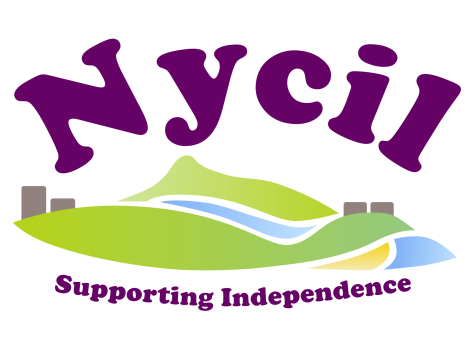 Basic Weekly Hours LogEmployees Name:                                   Employers Name: Other Information: ……………………………………………………………………………………………..............................................................................................................................................Employee Signature:……………………………………………………………………. Employer Signature: …………………………………………………………………Week Commencing:Week Commencing: Hours Worked Hours WorkedSleepover HoursSleepover Hours  Bank Holiday Hours ExpensesMondayMondayTuesdayTuesdayWednesdayWednesdayThursdayThursdayFridayFridaySaturdaySaturdaySundaySundayTOTALTOTALWeek Commencing:Week Commencing: Hours Worked Hours WorkedSleepover HoursSleepover Hours  Bank Holiday Hours ExpensesMondayMondayTuesdayTuesdayWednesdayWednesdayThursdayThursdayFridayFridaySaturdaySaturdaySundaySundayTOTALTOTALWeek Commencing:Week Commencing: Hours Worked Hours WorkedSleepover HoursSleepover Hours  Bank Holiday Hours ExpensesMondayMondayTuesdayTuesdayWednesdayWednesdayThursdayThursdayFridayFridaySaturdaySaturdaySundaySundayTOTALTOTALWeek Commencing:Week Commencing: Hours Worked Hours WorkedSleepover HoursSleepover Hours  Bank Holiday Hours ExpensesMondayMondayTuesdayTuesdayWednesdayWednesdayThursdayThursdayFridayFridaySaturdaySaturdaySundaySundayTOTALTOTAL